Supplementary Information FormThis form is for applicants involved in worship at a Church of England parish or another Christian Church that is a member of Churches Together in England, who want church commitment to be taken into consideration as part of the application process.  The supplementary information form must be completed in addition to the Local Authority’s application form.  Please ensure both parts are completed and signed and return the form to St Mary’s C of E Primary School.The academy’s admissions arrangements can be found at https://www.st-maryscofe.notts.sch.uk/ PART ONE - To be completed by parent or carerSurname of child: _______________________________________    Date of birth _____________________Christian / Forename(s) of child _____________________________________________________________Parent or Carer’s Full Name: _________________________________________________________________________________________________________________________________________________________Contact Information:Home address:____________________________________________________________________________ ___________________________________________________________ Postcode _____________________Telephone: Home __________________________________	Work ___________________________________Mobile ________________________________ 	Email Address ___________________________I have completed this supplementary form in good faith and am aware that the offer of a place may be withdrawn, if any information is found to be fraudulent or potentially misleading.Signature: ________________________________________________            	 Date ______________________Please see next page for part 2PART TWO - To be completed by a recognised leader of the Church/ParishPlease Note: Measurement of Attendance:In the event that during the period specified for attendance at worship the church has been closed for public worship and has not provided alternative premises for that worship, the requirements of these [admissions] arrangements in relation to attendance will only apply to the period when the church or alternative premises have been available for public worship.Please confirm if the child or parent/carer named on the form is:i) A regular worshipper (including weekday worship) at a Church of England church and has attended at least twice a month, for at least twelve months, immediately prior to the date of application.Yes		No					OR:ii) A regular worshipper (including weekday worship) at any member church of ‘Churches Together in England’ and has attended at least twice a month, for at least twelve months, immediately prior to the date of application. Yes		No			Church/Parish: ________________________________________________________________________________Signature:  _____________________________________ Print name: ______________________________________Church Position/Title: __________________________________________ Date: _____________________Contact details:Tel:  _____________________________________ Email: ________________________________________________Office use only:Form received on (date) ____________________________Signed: _________________________________________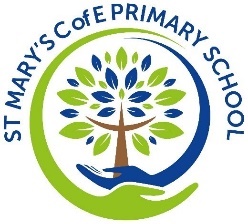 St Mary’s Church of England Primary School   Paddock CloseEdwinstoweMansfieldNotts,  NG21 9LPTelephone : 01623 822518